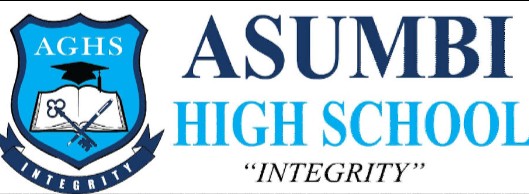                 FORM 4 ENTRANCE EXAMS 2023 Marking schemes1a.With reference to the stories of the birth and infancy of Jesus and John the Baptist, describe the occasions when the angel of the Lord appeared (8mks)Angel Gabriel appeared to Mary during the annunciation of the birth of Jesus Christ.Angel Gabriel appeared to Zechariah when he was burning incense in the temple to announce John the Baptist’s birth.Angel of the lord appeared to the shepherds bringing them the news about Jesus Christ.A multitude of angels appeared singing praises to God during Jesus Christ’s birth.Non-restricted (4×2)=8mksb. Describe the visit of the angel of the Lord to the shepherds on the night Jesus was born (7mks)The shepherds were looking after their flocks in the field at night.The Angel appeared to them.The glory of the Lord shone around them.They were filled with fear.The Angel reassured them.The angels told them about the good news about the birth of Jesus.They were told where to find baby Jesus.The angel gave them a sign on how to they would find Jesus.There appeared a host of other angels singing/ praising God.The angels left them/ went back to heaven.The shepherds went to Bethlehem/ found Jesus.Non-restricted (7×1)=7mksc. State Five ways in which Christians celebrate Christmas today.(5mks)They  sing / listen to Christian songs /carols They attend Christmas worship/service/ massThey partake of the Holy communion/ EucharistThey exchange gifts / cards / messages of goodwillThey visit friends/ relatives.  They decorate their homes/churchesThey buy/ wear new clothesThey prepare special dishes /drinksThey rest from normal dutiesThey hold Christmas concerts/ dramaThey watch movies /films on the birth of JesusThey read Christmas stories /the bibleThey help the needy /acts of charityThey repent /rededicate themselves to God.                   restricted (first 5×1)=5mks2a.Describe four teachings of John the Baptist (8mks)Baptism of repentance for the forgiveness of sins. Baptism means to dip in water’. Repentance means‘change of heart/mind, turning around.Baptism was a symbol of repentance, which means a total change heart/mind, a confession of sins).Baptism of water was a preparation of the baptism of fire and Holy Spirit by Jesus.He warned people of God’s coming Judgment.The religious leaders stressed outward observance of the law rather than inner righteousness. John the Baptist told them to bear fruits worthy of repentance.He told them to live righteous lives and not as hypocrites (brood of vipers).Religious leaders also assumed that since they were descendants of Abraham, God would not punish them.He warned them that God could raise descendants of Abraham from stones.He announced the coming of the Messiah as Judge. John the Baptist became famous that some thought he is the promised messiah.He however pointed to a messiah who will not baptize with water but with the Holy Ghost and fire (Jesus Christ).He preached on social justice. He taught, emphasized, advised:That those who have should share with those who do not have.The need for fairness and honesty for example tax collectors not to collect more than what was required.That soldiers should not to abuse their power by accusing others falsely, robbing. They were told to be content with their wages.He condemned King Herod’s immoral behaviour. King Herod had married Herodians – his own brother’s wife. Herod imprisoned John the Baptist and this led to his death (Luke 3 v.22).                restricted (4×2)=8mksb. Identify five teachings of Jesus about John the Baptist (5mks)Jesus said that John the Baptist was the greatest Prophet.He said that John’s mission had been prophesied in the scriptures.That John was a messenger/His forerunner.John lived in the wilderness.He led a simple life.He said that John was a nazarite /ate no bread nor drank any wine.The people had accused John of being possessed by a demon.                   restricted (first5×1)=5mksc. Identify ways in which the church wins people for the kingdom (7mks)Baptizing themAsking people to repent their sinsProviding guidance and counseling.Encouraging the youth to stop immoral practicesPreaching to people about salvationRehabilitating wrong doers and making them useful membersPraying for them to change in readiness for the kingdom.Assisting the needyNon-restricted (7×1)=7mks3a.Describe the incidence in which Jesus forgave the sinful woman in Luke 7:36-50 (8mks)Jesus had been invited by a Pharisee for dinner.While he was at the table a sinful woman came with an alabaster flask of ointment.She stood at Jesus' feet weeping and wet his feet with her tears.She used her hair to wipe the feet of Jesus,She kissed the feet of JesusShe then anointed the feet of Jesus with the ointment. The Pharisee who had invited Jesus questioned in his heart whether Jesus was a  prophetJesus knew the thoughts of Simon and told him the parable of the creditor and the two debtors Jesus asked Simon who of the two  debtors would love the creditor more Simon said the debtor with more debt   would love the creditor more He told Simon that the woman had shown much love because her many sins had been forgiven.Jesus then told   the woman that her sins had been forgiven The other guests began to question who Jesus was to have the power to forgive sins Jesus told the woman that her faith had saved her.  He told her to go in peace.Non-restricted (8×1)=8mksb. Give six reasons why Jesus chose the twelve Disciples (6mks)In order to teach them the secrets of the Kingdom of God.To have companions/person assistants:To form an inner group which should assist him during his public ministry:To be witnesses to his saving acts in the world:To reveal his person/give a new understanding of his Messiahship:It symbolised the reconstruction of the twelve tribes of Israel.To train/prepare them for the mission after his death.To lay a foundation for the establishment of the church.To continue with the biblical theme of election in which God chooses anyone to serve him.                Restricted 6×1=6mksc. State ways in which Christians show their belief in God?(6mks)Praying to God.Giving offering and tithes.Reading the Bible/Bible study.Preaching the gospel.Singing Christian songs.Attending fellowships.Helping the needy.Leading holy life/obeying God’s laws.Repenting their sins.Partaking sacraments e.g. the Lord’s Supper, baptism e.t.c.Caring for God’s creation.Celebrating Christian festivals.          Non-restricted (6×1)=6mks4 a. Explain the unity of believers as expressed by the image of the bride (7mks)In the New Testament the Christians are referred to as a bride married to Christ.The bride groom represents Jesus.The bride represents the church.The Christians/church are to be committed to Christ, just as the bride is to the bridegroom.The church is loved by Christ just as the bridegroom loves the bride.The bride must preserve her purity as a way of waiting for the bridegroom.Christians are to remain pure and holy through love and faith in Jesus Christ just as the bride keeps her purity for her husband.Committed Christians will be taken to a new home/heaven, just as the bride is taken home by the husband.                 Non-restricted (7×1)=7mks b. How was the life of Peter transformed on the day of Pentecost? (6mks)He was filled with the power of the Holy Spirit:He spoke in tongues:He defended the apostles that they were not drunk;Peter became courageous:He preached the word of God:He became a witness of the work/death and resurrection of Jesus Christ:He was able to remember/narrate Old Testament scriptures;He gained wisdom/advised the people on what to do                Non-restricted (6×1)=6mksc. Outline seven qualities of an evangelist in Kenya today (7mks)Should be knowledgeable in/ conversant with God’s wordShould be obedient to God’s commandmentsHave their faith / trust in JesusPreach the gospel/ win others to the kingdom  of GodShould help the needyLive  a life  of fellowship with others/ listen to othersBe exemplary/ be the salt and light of the world/ role modelReady to suffer for Christ/ self denialGuide and counsel othersPray all the time Condemn evils in the societyNon-restricted (7×1)=7mks5a.Discuss the Christian teachings on marriage (6mks)Marriage should be between man and womanMarriage should be monogamous.Husband and wife should be complementary/help each other.The husband should love the wife.Marriage should be for companionship.Husband and wife should be faithful to each other.Conjugal rights should be enjoyed in marriage/sex should only be for married couples.The wife should submit to the husbandHusband and wife should respect/cherish each other.Marriage is permanent/it is a commitment/no divorce.Marriage is God’s plan for human beings/it was instituted by God.The husband and wife should cleave to each other/become one/one flesh.Marriage provides for procreation/multiplication.Non-restricted (6×1)=6mksb. Explain the circumstances under which divorce may be allowed in Traditiona African society 	(7mks)If the wife was barrenPerpetual cruelty by either spouseIf the wife was a witch/or practiced witchcraftIf the wife or husband was found to be of unacceptable behaviour e.g. a thief practiced incest, sex deviant, adulterous.If the wife was lazy and negligent /carelessIf the wife was disrespectable to her husband and in-lawsThere were myths such as the wife or husband is under a spell (especially if the wife gives birth to abnormal kids or girls only)If the couple realized later after marriage that they were members of the same clan/family (incest was strongly discouraged)If there existed conflict between the family of the husband and that of a wife.Non-restricted (7×1)=7mksc. Identify seven ways through which Christians can minimise conflict between parents and children today.(7mks)Through guidance and counseling / advising them.By praying for families.By making fair judgments'/being fair when resolving the conflict.By Christians setting a good example to others in the society.By Christians teaching/preaching the word of God concerning family life. .Organizing seminars/workshops where parents/children are taught on their roles/responsibilities.By airing programs on family life on television / radio.By assisting needy families with finance/materials so as to minimize conflictsRestricted (first 7×1)=7mks6 a. Discuss the importance of leisure in life a Christian. (7mks)Gives one time to visit the sick/ needy For dedicating oneself to God/ worship GodProvides an opportunity for fellowship with othersIt allows one to develop the different talents given  by GodIt gives one an opportunity to meet new friends/ familyOne is able to read the word of GodProvides an opportunity for one to preach/ evangelizeProvides an opportunity to guide/ counsel others/ one another/ be guideProvides time to rest/ rejuvenate/ to regain lost energyProvides one with opportunity to take care of the environment                       Non-restricted (7×1)=7mksb. Outline Christian criteria for evaluating the use of leisure.(7mks)Christians, should engage in leisure activities which promote their respect and dignity they should socialize with people who are morally upright (bad company corrupts good morals) God ordains leisure hence it should serve God’s purpose. Leisure should come after work Leisure should be used for the good of others. The activities that are harmful to others should be avoidedActivities chosen should enrich their knowledge of GodActivities should provide service to othersLeisure doesn’t mean laziness A Christian should not engage in a harmful activity to self but those that promote respect and dignity Christians to avoid activities that lead to sin or to addictionThey should perform an activity which develop their physical emotional social and spiritual well beingLeisure should be enjoyed with moderationActivities for leisure should be moral, within the laws of God and pleasing to good.Non-restricted (7×1)=7mksc. Give reasons why people abuse alcohol and other drugs in Kenya.(6mks)FrustrationIdlessnessGiving too much moneyFinancial stressBad examples from adultsAvailability of drugsNegative peer pressureMedia influenceParental neglect of childrenPermissiveness and breakdown of traditional African valuesNon-restricted (6×1)=6mks